Тема: Сигналы бедствия Цель: Познакомить учащихся с международными сигналами бедствияУченики научатся:Подавать   международные сигналы бедствия, принимать решения в конкретной опасной ситуации с учетом реально складывающейся обстановки и индивидуальных возможностейУченики получат возможность научиться:делать сообщение на заданную тему на основе прочитанного; комментировать факты из прочитанного текста, кратко высказываться на заданную тему в соответствии с предложенной ситуацией. Работать в паре, логически излагать свои мысли.Кто вспомнит чем мы можем подать сигналы Костер, дым, башни рации, телефоны и т.д.Таким образом - можно воспользоваться сигнальным костром. Эффективность сигнального костра зависит от места его разведения.Понятно, что, если спрятать костер в лесную чащобу или на дно ущелья, толку от него будет немного.И наоборот, костер, разложенный на открытой, хорошо просматривающейся с земли и воздуха местности - виден издалека. Лучше приготовить не один костер, так как его наблюдатель может принять за случайный, а несколько, расположив их в форме какой-нибудь геометрической фигуры. Расстояние между кострами должно быть не меньше 30—50 м. Как правильно сложить сигнальный костёр? Основа любого сигнального костра - самый обыкновенный костёр «колодец». Но следует учесть ,что ваш костёр должен иметь достаточно большой размер: не менее одного квадратного метра. В основании «колодца» разумнее положить толстые брёвна. Между брёвнами лучше всего сложить «шалаш»: он обеспечит высокую температуру пламени для разгорания «колодца».А как поступить, если Вы находитесь в лесу? Дым от костра – тоже хорошее средство для подачи сигнала. В пасмурную погоду хорошо заметен темный дым, который получается, если добавить в костер куски резины, покрышек, пластик, зеленые листья, ельник. А светлый дым хорошо различим в ясную погоду – для его получения нужно добавить мокрый мох, траву, ветки в разгоревшийся уже костер.Американский художник Самюэль Финли Бриз Морзе в 1835 г. изобрёл удивительно простую систему связи - азбуку Морзе. Первоначально она состояла из трёх символов: точка, короткое тире и длинное тире. И лишь в 1851 г. на конференции европейских стран все коды были переведены на два знака: точка и тире. Буквы SOS не имеют никакой расшифровки. Они просто были выбраны Международной радиотелефонной конвенцией как наиболее простая, быстрая и отчётливая комбинация (три точки, три тире, три точки). Итак, давайте приступим. Попробуем прохлопать сигнал ( … --- …). - (2-3 раза).Как видим – ничего сложного он не представляет.СИГНАЛ S0S МОЖНО ВЫЛОЖИТЬ НА ОТКРЫТОЙ МЕСТНОСТИ ЛЮБЫМИ ПОДРУЧНЫМИ СРЕДСТВАМИДлина символа должна быть не менее 6м, ширина – не менее 0,5м.Помимо сигнала бедствия SOS существуют еще и сигналы бедствия передаваемые жестами  их 12 . А также международные символы бедствия.Конечно для проверки как вы усвоили новую тему предлагаю решить  ситуационные задачи. печатный вариант выдается каждому учащемуся.Вариант № 1.Задание № 1. Что обозначают данные жесты:А)    Б)   В) 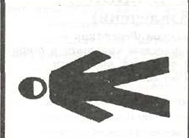 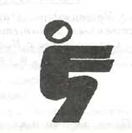 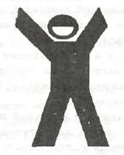 Г)  Д)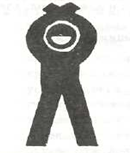 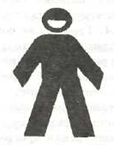 Задание № 2. Что обозначают данные знаки:А)  Б) В)  Г) 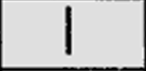 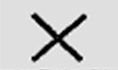 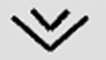 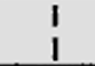 Задание № 3. Нарисуйте как при помощи жестов или знаков передать следующие сообщения:А) Нужны продукты и водаБ) Идем в этом направленииВ) Здесь садиться нельзя, опасноГ) Нужны медикоментыД) Не понялВариант № 2.Задание № 1. Что обозначают данные жесты:А)    Б)   В) 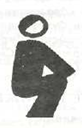 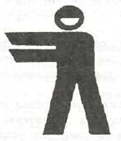 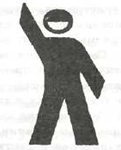 Г)  Д)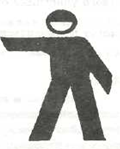 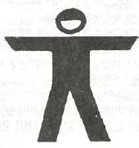 Задание № 2. Что обозначают данные знаки:А) Б) В)  Г)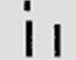 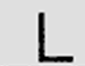 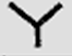 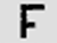 Задание № 3. Нарисуйте как при помощи жестов или знаков передать следующие сообщения:А) Находимся на месте, двигаться не можем, имеются пострадавшие, нужен врачБ) Покажите наиболее легкий и безопасный путь движенияВ) Вас не понял, повторите сигналГ) Требуется оружие и боеприпасыД) Пытаемся взлететьВариант № 3.Задание № 1. Что обозначают данные жесты:А)    Б)   В) 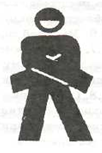 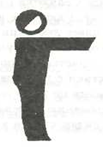 Г)  Д)Задание № 2. Что обозначают данные знаки:А)  Б)  В)  Г) 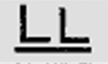 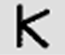 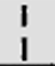 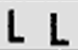 Задание № 3. Нарисуйте как при помощи жестов или знаков передать следующие сообщения:А) Утеряно, пришло в негодность специальное снаряжение (веревки, крючья, карабины и т.д. в зависимости от вида туризмаБ) Требуются карта и компасВ) Здесь садиться нельзя, опасноГ) Судно серьёзно поврежденоД) Требуется карта и компасОтветы: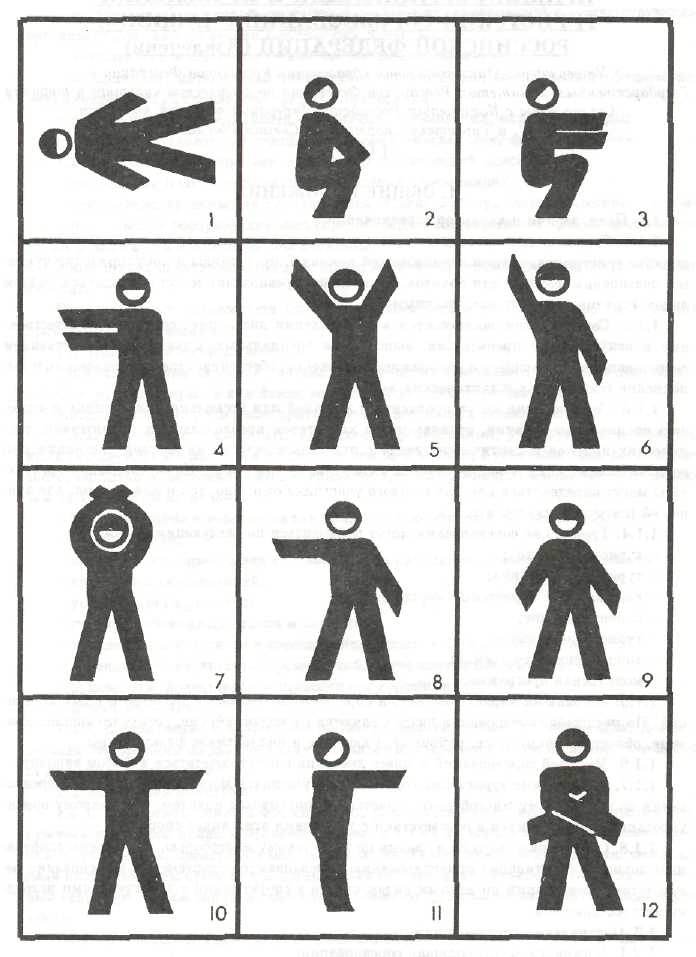 1.Находимся на месте, двигаться не можем, имеются пострадавшие, нужен врач- Лежащая фигура человека лицом к верху2.Нужны продукты и вода- Сидящая на корточках фигура человека3.Покажите наиболее легкий и безопасный путь движения- Сидящая на корточках фигура человека с вытянутыми вперед руками на уровне плеч4.Идем в этом направлении- Стоящая в полный рост фигура человека, руки вытянуты вперед на уровне плеч в направлении движения5.Здесь можно совершить посадку- Стоящая в полный рост фигура человека, обе руки подняты вверх и разведены несколько в стороны6.Здесь садиться нельзя, опасно-Стоящая в полный рост фигура человека, одна рука поднята кверху и несколько отведена в сторону, другая рука опущена вниз вдоль туловища и также отведена несколько в сторону, как бы образуя букву N - «нет».7.Вас не понял, повторите сигнал.- Стоящая в полный рост фигура человека, руки подняты кверху и сложены крестообразно8.Вас понял, выполняю- Стоящая в полный рост фигура человека, правая рука на уровне плеча вытянута в сторону, левая опущена вниз вдоль туловища9.Требуются карта и компас- Стоящая в полный рост фигура человека, руки опущены вниз вдоль туловища10.Утеряно, пришло в негодность специальное снаряжение (веревки, крючья, карабины и т.д. в зависимости от вида туризма- Стоящая в полный рост фигура человека, обе руки на уровне плеч вытянуты в стороны11.Нужны медикаменты- Стоящая в полный рост фигура человека, одна из рук на уровне плеч вытянута вперед12.Нужна радиостанция, питание к ней- Стоящая в полный рост фигура человека, руки опущены вниз и сложены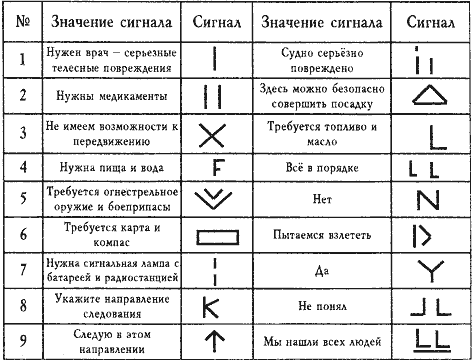 